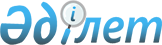 Об установлении квоты рабочих мест для инвалидов
					
			Утративший силу
			
			
		
					Постановление акимата Аягозского района Восточно-Казахстанской области от 19 января 2015 года № 17. Зарегистрировано Департаментом юстиции Восточно-Казахстанской области 24 февраля 2015 года № 3702. Утратило силу - постановлением акимата Аягозского района Восточно-Казахстанской области от 06 января 2016 года № 4      Cноска. Утратило силу - постановлением акимата Аягозского района Восточно-Казахстанской области от 06.01.2016 № 4 (вводится в действие по истечении десяти календарных дней после дня его первого официального опубликования).

      Примечание РЦПИ.

      В тексте документа сохранена пунктуация и орфография оригинала.

      В соответствии с подпунктом 14) пункта 1 статьи 31 Закона Республики Казахстан от 23 января 2001 года "О местном государственном управлении и самоуправлении в Республике Казахстан", подпунктом 1) статьи 31 Закона Республики Казахстан от 13 апреля 2005 года "О социальной защите инвалидов в Республике Казахстан", подпунктом 5-2) статьи 7 Закона Республики Казахстан от 23 января 2001 года "О занятости населения", в целях обеспечения реализации политики занятости населения, акимат Аягозского района ПОСТАНОВЛЯЕТ:

      1. Установить квоту рабочих мест для инвалидов в размере трех процентов от общей численности рабочих мест.

      2. Признать утратившим силу постановление акимата Аягозского района от 9 июня 2014 года номер 326 "Об установлении квоты рабочих мест для инвалидов" (зарегистрировано в Реестре государственной регистрации нормативных правовых актов за номером 3385, опубликовано в газете "Аягөз жаңалықтары" за номером 52 от 25 июня 2014 года).

      3. Контроль за исполнением настоящего постановления возложить на заместителя акима Аягозского района С. Искакова.

      4. Настоящее постановление вводится в действие по истечении десяти календарных дней после дня его первого официального опубликования.


					© 2012. РГП на ПХВ «Институт законодательства и правовой информации Республики Казахстан» Министерства юстиции Республики Казахстан
				
      Аким района

Б. Байахметов
